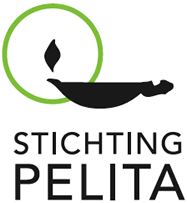 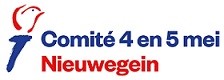  Vrijheid vieren we samenOp 15 augustus herdenken we de Japanse capitulatie en de bevrijding van Nederlands-Indië in 1945. Daarmee kwam 75 jaar geleden een einde aan de Tweede Wereldoorlog voor het Koninkrijk der Nederlanden. We vinden het belangrijk om hierbij stil te staan. Het Comité 4 en 5 mei Nieuwegein organiseert daarom op 15 augustus een korte herdenkingsbijeenkomst met sprekers en muziek.Na ontvangst met koffie en thee start het programma. Elja Schwarz zal namens het comité een korte toespraak houden en ook namens Stichting Pelita zal er een waarnemer van de Directeur spreken. Amber Nefkens, 3de generatie Indische Nederlander zingt over het land van haar oma en Eddy Schaap, ook van Indisch-Nederlandse afkomst brengt Indonesische liedjes ten gehore waarbij hij zichzelf op de semi-akoestische gitaar begeleidt.  Wij ontvangen u graag in De Bazuin, Nedereindseweg 4 te Nieuwegein. De aanvang is 14.00 uur, inloop met koffie en thee vanaf 13.30 uur. 
Als u de bijeenkomst wil bijwonen dan kunt u zich aanmelden bij Silvia Hiert, regiocoördinator Midden Nederland bij Pelita op s.hiert@pelita.nlVanwege de corona maatregelen is het aantal plaatsen beperkt. Bij aanmelding graag aangeven met hoeveel personen u komt en of u tot één huishouden behoort. 
Als u klachten heeft die kunnen wijzen op corona of u verblijft in quarantaine dan kunnen we u helaas niet toelaten.We zien uit naar uw komst.